Список ПартнёровКраснодарского регионального отделения Союза архитекторов России№ПартнёрОсновной вид деятельностиКонтакты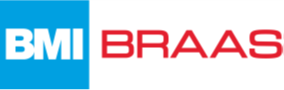 ООО«БРААС ДСК-1»Партнёр КРОСА Россиис 25.10.2000Производство цементно-песчаной черепицы BRAAS, аксессуаров и доборных элементов для кровли. Российско-Германское предприятие, заводы в Москве и Краснодаре.350039, г. Краснодар, ул. Нагорная, 10, т. +7 (861) 228-20-77, 228-20-88,Mikhail.Evdokimov@bmigroup.comevgeniy.ruvin@bmigroup.com Коммерческий директор - Симаков Алексей Николаевич, т. +7 (916) 679-86-76Контактное лицо Евгений,т. +7 (918) 486-77-29МПКрасноармейского района «Архитектурно-градостроительный центр»Партнёр КРОСА Россиис 14.12.2004Эскизные проекты, проектная и рабочая документация.Проекты планировок, проекты межевания, градостроительные планы земельных участков. Топографические съемки земельных участков.353800, ст. Полтавская, ул. Просвещения, 107а, т. +7 (86165) 4-27-63, ф. 3-38-91,poltavskaya_arch@mail.ruДиректор - Остахова Надежда Дмитриевна, т. +7 (918) 416-37-70,Главный архитектор Красноармейского района Черникова Виктория Викторовна, т. +7 (918) 980-63-88 isogd_krasnoarm@mail.ru 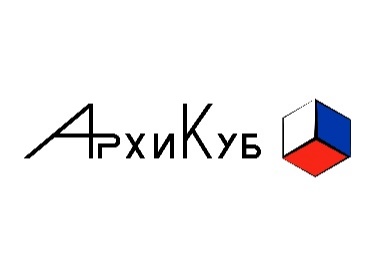 ООО «Архитектурное бюроВладимира Малюка«АрхиКуб»(ООО «АрхиКуб»)Партнёр КРОСА Россиис 14.12.2004Проектируем с1990 годаАрхитектурно-строительное проектирование:концепции;эскизные проекты;проектная и рабочая документация.Градостроительнаядокументация:проекты планировок;проекты межеванияи др.353204, ст. Динская, ул. Ленина, 22,т. +7 (861-62) 6-13-65,instagram.com/arhikub/ДиректорМалюк Елена Витальевна,т. +7 (918) 111-888-1elenamalyuk@yandex.ru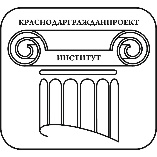 ОАО ТИЖГП«Краснодаргражданпроект»Партнёр КРОСА Россиис 16.02.2005Концепции, эскизные проекты, проектная и рабочая документация. Генеральные планы муниципальных образований, проекты планировок, проекты межеваний, градостроительные планы земельных участков.350000, г. Краснодар,ул. Орджоникидзе, 41, к.402, т. +7 (861) 262-53-55, ф. 262-48-37,krgp@krgp.ruИсполнительный директор – ПогосянВладимир Марспетович,т. +7 (988) 247-85-15,Отдел архитектурыи градостроительстваадминистрации МОКореновский районПартнёр КРОСА Россиис 16.06.2005Градостроительная документация, разработка эскизных проектов, проектов благоустройства, ведение ИСОГД, выдача разрешений на установку и эксплуатацию рекламных конструкций.. Кореновск, ул. Красная, 102, т./ф. +7 (86142) 4-48-57, 4-77-02,Monolit35@yandex.ruНачальник отдела, главный архитектор района Милославская Марина Григорьевна, т. +7 (918) 296-77-01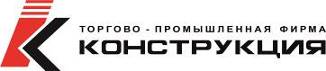 ООО«Торгово-промышленная фирма «Конструкция»Партнёр КРОСА Россиис 14.11.2006Производство фасадных кассет, светопрозрачных конструкций, рекламного оборудования для АЗС.Поставка архитектурного    алюминиевого профиля ALUMIL.Строительство АЗС и АГЗС «под ключ».Безопасные москитные сетки.142700, Московская обл., г. Видное,тер-ритория Южная промзона, владение 5, т. +7 (495) 787-10-11, 921-19-17,info@tpf-constr.ru Генеральный директор – Павлова Нина ПавловнаООО«Девелопмент - Проект»Партнёр КРОСА Россиис 14.11.2006Проектирование зданий и сооружений, за исключением сооружений сезонного или вспомогательного назначения.350020, г. Краснодар, ул. Дзержинского, 3/2 т. +7 (861) 279-97-80, www.develproject.ruDevelproject@mail.ru nataly.getz@yandex.ruМУП«Павловский Архитектурно-градостроительный центр»Партнёр КРОСА Россиис 20.02.2008Архитектурное проектирование, проектно-сметная документация, документация по планировке территории, геодезическая и картографическая деятельность.352040, ст. Павловская, ул. Горького, 292, т. +7 (86191) 5-32-79, pavlgradcentr@mail.ruДиректор - Лихо Ирина Викторовна, т. +7 (918) 347-65-16Главный архитектор района Черемискина Татьяна Анатольевна, т.+7 (905) 454-54-04, arhipavl@mail.ru 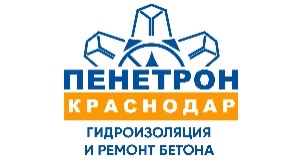 ООО «Пенетрон-Краснодар»Партнёр КРОСА Россиис 25.01.2011Поставка материалов системы Пенетрон и строительных герметиков, техническая поддержка и разработка комплексных мероприятий по устройству гидроизоляции.350059, г. Краснодар, ул. Стасова, 178, т. +7 (861) 277-58-77, 277-58-88,motornaya-larisa@mail.ruwww.penetron-krr.ruГенеральный директор «Пенетрон- Краснодар» Моторная Лариса Васильевна, т. +7 (988) 769-89-89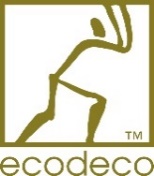 ООО «Экодеко»Партнёр КРОСА Россиис 24.02.2012Проектирование, производство и монтаж фасадов зданий различной этажности. Производство фасадных архитектурных элементов, навесных вентилируемых фасадов, искусственного камня.350000, г. Краснодар, ул. Калинина, 321, т. +7 (861) 279-61-21,info@ecodeco.ru     www.ecodeco.ruГенеральный директор - Нешта Владимир Николаевич, т. +7 (918) 44-97-977, 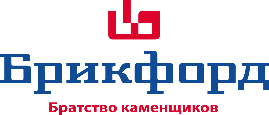 ЗАО «ПСА – Кубань»Партнёр КРОСА Россиис 03.04.2013Поставка элитной строительной керамики, натуральных материалов из Германии, Бельгии, Польши. Представительство заводов-изготовителей кирпича и керамической кровли.350059, г. Краснодар, ул. Лизы Чайкиной, 40, т.+7 (861) 99-000-99,Krasnodar@brickford.ruГенеральный директор – ВладимирчукДенис АлександровичФирма «ТехноНИКОЛЬ-Строительные Системы»Партнёр КРОСА Россиис 18.12.2014Производство изоляционных строительных материалов.350000, г. Краснодар, ул. Одесская, 48, оф. 226Представитель в Краснодарском краеГасанов Артем, т. +7 (988) 243-00-87, gasanov@tn.ru ООО«Южный Дом Прессы»еженедельник «Юг Times»Партнёр КРОСА Россиис 18.12.2014Выпуск русско-английского общественно-политического еженедельника «Юг Times», онлайн-версия газеты на сайте www.yugtimes.com   Производство видеопродукции.350000, г. Краснодар, ул. Гимназическая, 87/1, т. +7 (861) 204-01-59, 204-02-59,Директор - Тугаева Марина Анатольевна, т. +7 (918) 495-02-01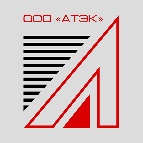 ООО «АТЭК»Партнёр КРОСА Россиис 04.02.2016Разработка градостроительной документации, архитектурно-строительное проектирование гражданских и производственных зданий.350000, г. Краснодар, ул. Гимназическая, 55/1, т. +7 (861) 212-59-88,sg@atek-krr.ruДиректор – Галкин Семён Георгиевич, т. +7 (988) 248-46-46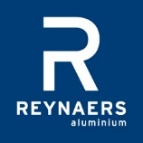 ООО«РЕЙНАРС АЛЮМИНИУМ РУС»Партнёр КРОСА Россиис 31.07.2017Ведущий европейский разработчик и производитель современных и надёжных решений из алюминия для окон, дверей, раздвижных дверей, фасадов, зимних садов (веранд), оранжерей, мансардных окон, антимоскитных систем и систем солнцезащиты.125167, г. Москва, БЦ Аэродом, Ленинградский проспект, 37, офис 815,www.reynaers.su Архитектурный консультант по ЮФОСтенько Сергей Алексеевичт: +7 (918) 077-13-77Sergey.Stenko@reynaers.com Компания «ALFRESСO» (г. Москва)ООО «КубСтройЭксперт» (г. Краснодар)